ДОГОВОР № 53 ОТ 02 АВГУСТА 2013 Г. ОБ ОБМЕНЕ ЭЛЕКТРОННЫМИ ДОКУМЕНТАМИУправление Федерального казначейства по Брянской области, в лице начальника Отдела № 9 Управления Федерального казначейства по Брянской области Бутиковой Ирины Павловны, действующего на основании приказа Управления Федерального казначейства по Брянской области от 23.07.2013 №206-П (в редакции приказа УФК по Брянской области от 29.07.2013 № 210-П), именуемое в дальнейшем «Организатор», с одной стороны, и контрольный орган муниципального образования "Рогнединский район", именуемый в дальнейшем «Участник», в лице Председателя Сёмкина Виктора Петровича, действующего на основании Устава, с другой стороны, вместе именуемые «Сторонами», заключили настоящий договор (далее - Договор) о нижеследующем.1. ПРЕДМЕТ ДОГОВОРАДоговор регулирует отношения между Сторонами, возникающие в процессе электронного документооборота в соответствии с Правилами электронного документооборота в системе электронного документооборота Федерального казначейства (далее - Правила), являющимися Приложением к настоящему Договору.Договор определяет права и обязанности Сторон, возникающие при осуществлении электронного документооборота (далее - ЭДО), с учетом выполнения требований по обеспечению информационной безопасности.Договор определяет условия и порядок обмена электронными документами (далее - ЭД) при осуществлении ЭДО между Сторонами в системе электронного документооборота Федерального казначейства (далее - СЭДФК).2. ПРАВА И ОБЯЗАННОСТИ СТОРОНПри осуществлении обмена ЭД с использованием СЭДФК Стороны обязуются:Руководствоваться законодательством Российской Федерации, нормативными правовыми актами органов государственной власти, регулирующих отношения в области использования ЭП, нормативными актами Министерства финансов Российской Федерации, Федерального казначейства, эксплуатационной документацией на программное обеспечение (далее - ПО) СЭДФК и, средства криптографической защиты информации (далее - СКЗИ), а так же и настоящим Договором.При компрометации ключей электронных подписей (далее - ключ ЭП) руководствоваться п. 4.3 Правил.Стороны признают, что:2.2.1. ЭД, сформированные каждой из участвующих в ЭДО Сторон, имеют равную юридическую силу с соответствующими документами на бумажных носителях информации, если они подписаны корректными усиленными квалифицированными электронными подписями (далее - ЭП) - ЭП лиц, имеющих право подписи соответствующих документов (далее - уполномоченные лица), и для этих ЭП соблюдены следующие условия:- подтверждена подлинность этих ЭП в ЭД, при наличии достоверной информации о моменте подписания электронного документа;ЭП используется в соответствии со сведениями, указанными в сертификате.Применяемые в СЭДФК сертифицированные СКЗИ и ЭП обеспечивают конфиденциальность, целостность и подлинность ЭД при осуществлении Сторонами обмена ЭД с использованием общедоступных каналов связи и нескомпрометироваиных ключей ЭП уполномоченных лиц.ЭП в ЭД, при выполнении условий Договора, признаются равнозначными собственноручным подписям уполномоченных лиц. ЭД, подписанные ЭП, имеют равную юридическую силу с документами на бумажных носителях информации, подписанных собственноручными подписями уполномоченных лиц и оформленных в установленном порядке.ЭД, подписанные ЭП. не являющимися корректными, приему и исполнению не подлежат.Организатор обязуется:Предоставить информацию о технических требованиях, предъявляемых к АРМ Участника, необходимых для подключения к СЭДФК.Предоставить во временное пользование Участнику ПО и СКЗИ, необходимые для организации автоматизированного рабочего места (далее - АРМ) Участников соответствии с требованиями к АРМ (кроме общесистемного и офисного ПО), документацию пользователя, администратора АРМ Участника.Принимать и исполнять оформленные должным образом ЭД Участника СЭДФК в соответствии с настоящим Договором.Предоставлять Участнику актуальные справочники, используемые в СЭДФК и необходимые для подготовки ЭД.При изменении порядка и/или правил обработки ЭД, при необходимости, своевременно предоставлять Участнику модернизированное ПО для АРМ Участника с откорректированной технической документацией.Оказывать Участнику услуги по сопровождению АРМ Участника на условиях и в соответствии с утвержденным Федеральным казначейством и актуальным на соответствующий период документом «Порядком сопровождения и технического обслуживания ППО ФК», за исключением установки и настройки СКЗИ.Организатор имеет право:Отказывать Участнику в приеме, исполнении ЭД с указанием мотивированной причины отказа.Приостанавливать обмен ЭД при:несоблюдении Участником требований по передаче ЭД и обеспечению информационной безопасности, предусмотренных законодательством Российской Федерации и условиями настоящего Договора;разрешении спорных ситуаций, а также для выполнения неотложных, аварийных и ремонтно-восстановительных работ на АРМ Организатора с уведомлением Участника о сроках проведения этих работ.В случае невозможности передачи ЭД в СЭДФК Участник оформляет и передает Организатору документы на бумажных носителях и в виде структурированного файла, в соответствии утвержденным Федеральным казначейством и актуальным на дату предоставления документом «Требования к форматам текстовых файлов, используемых при информационном взаимодействии между органами ФК и участниками бюджетного процесса, неучастниками бюджетного процесса, бюджетными учреждениями, автономными учреждениями, Счетной палатой» на магнитном носителе по согласованию с Организатором.Проводить замену ПО СЭДФК, в том числе СКЗИ. При этом, если заменаприводит к необходимости реконфигурации технических средств или общесистемного ПО для АРМ Участника, Организатор обязан сообщить об этом Участнику не менее чем за 10 рабочих дней до даты начала работы в новых условиях.Участник обязуется:Использовать АРМ Участника исключительно в целях, предусмотренных настоящим Договором.Назначать лиц, отвечающих за организацию и обеспечение эксплуатации программно-технических средств АРМ Участника, согласно составу пользователей, определенному в Правилах.Передавать Организатору должным образом оформленные ЭД и получать от Организатора электронные сообщения, подтверждающие получение и обработку ЭД.Не вносить исправления, изменения или дополнения, а также не передавать третьим лицам ПО (в том числе СКЗИ и ключевую документацию к ним) и соответствующую техническую документацию, предоставляемые Организатором по настоящему Договору согласно п. 2.3.1.Формировать новые ключи ЭП и ключи проверки ЭП в случае компрометации действующих ключей ЭП и ключей проверки ЭП или за 10 рабочих дней до истечения срока действия сертификатов.Исполнять требования по обеспечению информационной безопасности АРМ Участника, изложенные в разделе 4 Правил.Соблюдать требования предоставленной Организатором документации пользователя и администратора АРМ Участника и утвержденный Федеральным казначейством «Порядок сопровождения и технического обслуживания абонентовсэд».Участник имеет право:Требовать от Организатора исполнения принятых от Участника ЭД,Требовать от Организатора приостановления исполнения (обработки) всех ЭД в случаях компрометации ключей ЭП Участника.3. ОТВЕТСТВЕННОСТЬ СТОРОНЗа неисполнение или ненадлежащее исполнение обязательств по настоящему Договору Стороны несут ответственность в соответствии с законодательством Российской Федерации.Каждая из Сторон несет ответственность за содержание ЭД, подписанных ЭП уполномоченных лиц соответствующей Стороны,Стороны не несут ответственности за возможные временные задержки исполнения и/или искажения ЭД, возникающие по вине лиц, предоставляющих услуги связи для использования в СЭДФК.Организатор не несет ответственности за убытки Участника, возникшие вследствие несвоевременного контроля Участником электронных сообщений, подтверждающих получение и обработку ЭД, неисполнения Участником ЭД, а также за несоблюдение Участником мер по обеспечению защиты от несанкционированного доступа к информации, в том числе и ключам ЭП, на АРМ Участника.Сторона не несет ответственность за убытки другой Стороны, возникшие вследствие несвоевременного сообщения о компрометации ключей ЭГ1 представителями другой Стороны, участвующими в СЭДФК.Участник несет ответственность за соблюдение требований предоставляемойОрганизатором документации пользователя и администратора АРМ Участника и утвержденного Федеральным казначейством «Порядка сопровождения и технического обслуживания абонентов СЭД».3.7. Сторона, несвоевременно сообщившая о случаях утраты или компрометации ключей ЭП, несет связанные с этим риски убытков.4. ПОРЯДОК РАЗРЕШЕНИЯ КОНФЛИКТНЫХ СИТУАЦИЙПри возникновении конфликтных ситуаций, возникающих в ходе обмена ЭД между Сторонами, Стороны должны стремиться разрешить их путем переговоров.В случае, если конфликтная ситуация не урегулирована в результате переговоров Сторон, создается Комиссия из представителей Сторон в соответствии с Правилами.Споры и разногласия, по которым Стороны не могут достигнуть соглашения, подлежат разрешению в суде в соответствии с законодательством Российской Федерации.5. КОНФИДЕНЦИАЛЬНОСТЬ5.1. В случае обмена конфиденциальной информацией организационно- технические меры по защите и доступу к ней регламентируется законодательством Российской Федерации, соответствующими нормативными актами, регулирующими вопросы информационной безопасности.СРОК ДЕЙСТВИЯ ДОГОВОРА, ПОРЯДОК ЕГО ИЗМЕНЕНИЯ И РАСТОРЖЕНИЯНастоящий Договор заключается на неопределенный срок и вступает в силу со дня его подписания.Срок начала исполнения обязательств по договору определяется Организатором, при условии обязательного уведомления Участника (в срок не менее чем за 5 рабочих дней до даты начала исполнения обязательств по настоящему Договору).В случае принятия нормативно-правового акта уполномоченным государственным органом по вопросам, регулируемым настоящим Договором, соответствующие положения Договора подлежат изменению по инициативе одной из Сторон.Настоящий Договор может быть расторгнут по письменному соглашению Сторон,ПО и СКЗИ, переданное в соответствии с пунктом 2.3.1. настоящего договора, подлежит возврату Организатору после расторжения настоящего Договора.ДОПОЛНИТЕЛЬНЫЕ УСЛОВИЯОбмен электронными документами при осуществлении ЭДО Стороны осуществляют на безвозмездной основе.По взаимному согласию Сторон в текст Договора могут вноситься изменения и дополнения.Все изменения и дополнения к настоящему Договору имеют юридическуюсилу и являются действительными, если они составлены в письменном виде и подписаны Сторонами.7.4. Настоящий Договор составлен в двух экземплярах, имеющих одинаковую юридическую силу, по одному экземпляру для каждой из Сторон.8. АДРЕСА И РЕКВИЗИТЫ СТОРОНОрганизатор:Управление Федерального казначейства по Брянской области 241050, г. Брянск, ул. Крахмалёва, д,61 т. (4832)67-18-51, ф, (4832) 67-18-69 БИК 041501001 КПП 325701001 р/с 40105810400000010001 в ГРКЦ ЕУ Банка России по Брянской области ИНН 3234013018 ОЕРН 1023202746181Участник:Контрольный орган муниципального образования "Рогнединский район" 242770, Брянская область, п. Рогнедино, ул. Ленина, д.29 БИК 041501001 КПП 324501001 р/с40204810900000100147 в ГРКЦ ЕУ Банка России по Брянской области ИНН 324501001 ОГРН 1123256001263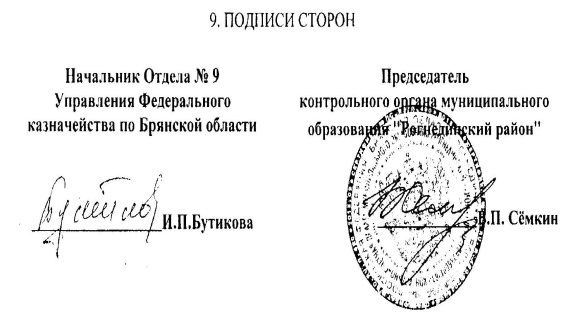 9. ПОДПИСИ СТОРОНИ.П.Бутикова